Сумська міська радаVІІІ СКЛИКАННЯ               СЕСІЯРІШЕННЯвід                    2021 року №        -МРм. СумиРозглянувши звернення громадянина, надані документи, відповідно до                    статей 12, 22, 81, 116, 118, 121, 122, 186, 1861 Земельного кодексу України, статті 50 Закону України «Про землеустрій», частини третьої статті 15 Закону України «Про доступ до публічної інформації», рішення Сумської міської ради від 21.10.2020 № 7586-МР «Про включення територій територіальних громад (населених пунктів) до складу території Сумської міської територіальної громади», враховуючи протокол засідання постійної комісії з питань архітектури, містобудування, регулювання земельних відносин, природокористування та екології Сумської міської ради від 18.02.2021 № 10, керуючись пунктом 34 частини першої статті 26 Закону України «Про місцеве самоврядування в Україні», Сумська міська радаВИРІШИЛА:Відмовити Гаценку Олександру Івановичу у затвердженні проекту землеустрою щодо відведення земельної ділянки, розташованої у межах населеного пункту с. Стецьківка, вул. Польова (на полі) Сумського району Сумської області, на території Сумської міської територіальної громади, і наданні у приватну власність трьох земельних ділянок площами: 0,1700 га, 06300 га,                   0,7000 га, кадастрові номери 5924787100:01:035:0046, 5924787100:02:002:0990, 5924787100:02:002:0991, у зв’язку з:1) невідповідністю  вимогам частини 4 статті 116 Земельного кодексу України, якою визначено, що передача земельних ділянок безоплатно у власність громадян у межах норм, визначених  цим  Кодексом,  провадиться один разпо кожному виду використання;2) наявності погодження у висновку виконавчого органу Сумської районної державної адміністрації у сфері містобудування та архітектури, передбаченому частиною другою статті 1861 Земельного кодексу України, лише однієї земельної ділянки, площею 0,6300 га. Категорія та цільове призначення земельних ділянок: землі сільськогосподарського призначення, для ведення особистого селянського господарства.Сумський міський голова                                                                        О.М. ЛисенкоВиконавець: Клименко Ю.М.Ініціатор розгляду питання –– постійна комісія з питань архітектури, містобудування, регулювання земельних відносин, природокористування та екології Сумської міської ради Проєкт рішення підготовлено департаментом забезпечення ресурсних платежів Сумської міської радиДоповідач – Клименко Ю.М.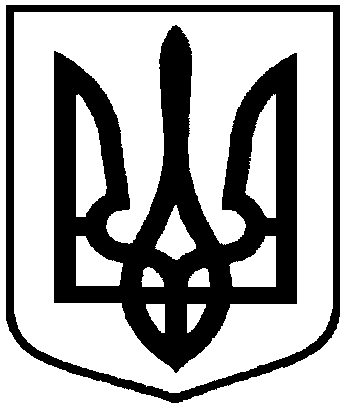 Проєктоприлюднено «__»_________2021 р.Про відмову Гаценку Олександру Івановичу в наданні у власність земельних ділянок площами:                     0,1700 га, 06300 га, 0,7000 га, розташованих в межах населеного пункту с. Стецьківка, вул. Польова (на полі) Сумського району Сумської області, на території Сумської міської територіальної громади